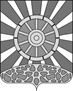 АДМИНИСТРАЦИЯ УНИНСКОГО МУНИЦИПАЛЬНОГО ОКРУГАКИРОВСКОЙ ОБЛАСТИПОСТАНОВЛЕНИЕ10.02.2023				                   	                                                      № 87пгт УниО признании  утратившими силу постановлений администраций поселений Унинского района о внесении изменений в правила благоустройства и санитарного содержания территорийВ целях приведения нормативной базы округа в соответствие с действующим законодательством, администрация Унинского муниципального округа ПОСТАНОВЛЯЕТ:Признать утратившими силу постановления администраций поселений  Унинского района Кировской области:Елганского сельского поселения от 12.11.2015 № 70 
«О внесении изменений в правила благоустройства и санитарного содержания территории Елганского сельского поселения».Елганского сельского поселения от  11.02.2016 № 26 
«О внесении изменений в правила благоустройства и санитарного содержания территории Елганского сельского поселения».Елганского сельского поселения от  18.04.2016 № 50 
«О внесении изменений в правила благоустройства и санитарного содержания территории Елганского сельского поселения».Елганского сельского поселения от 22.06.2016 № 67 
«О внесении изменений в правила благоустройства и санитарного содержания территории Елганского сельского поселения».  Елганского сельского поселения от 06.09.2016 № 90 
«О внесении изменений в правила благоустройства и санитарного содержания территории Елганского сельского поселения».Канахинского сельского поселения от 29.04.2016 № 35 
«О внесении изменений в правила благоустройства и санитарного содержания территории муниципального образования Канахинское сельское поселение Унинского района Кировской области».Сардыкского сельского поселения от 15.12.2015 № 24 
«О внесении изменений в правила благоустройства и санитарного содержания территории Сардыкского сельского поселения».Сардыкского сельского поселения от 25.02.2016 № 7 
«О внесении изменений в правила благоустройства и санитарного содержания территории Сардыкского сельского поселения».Сардыкского сельского поселения от 28.12.2016 № 73 
«О внесении изменений в правила благоустройства и санитарного содержания территории Сардыкского сельского поселения».Сосновского сельского поселения от 15.12.2014 № 44
«О внесении изменения в административный регламент осуществления муниципального жилищного контроля на территории муниципального образования Сосновское сельское поселение Унинского района Кировской области».Сосновского сельского поселения от 25.11.2015 № 31 
«О внесении изменений в правила благоустройства и санитарного содержания территории Сосновского сельского поселения».Сосновского сельского поселения от 24.02.2016 № 8 
«О внесении изменений в правила благоустройства и санитарного содержания территории Сосновского сельского поселения».Сосновского сельского поселения от 17.06.2016 № 27 
«О внесении изменений в правила благоустройства и санитарного содержания территории Сосновского сельского поселения».Сосновского сельского поселения от 29.09.2016 № 37 
«О внесении изменений в правила благоустройства и санитарного содержания территории Сосновского сельского поселения».Унинского городского поселения от 04.12.2015 № 226 
«О внесении изменений в правила благоустройства и санитарного содержания территории Унинского городского поселения Унинского района Кировской области».2.Настоящее постановление подлежит опубликованию в Информационном бюллетене органов местного самоуправления  Унинского муниципального округа  и размещению на официальном сайте Унинского муниципального округа.Глава Унинскогомуниципального округа       Т.Ф. Боровикова